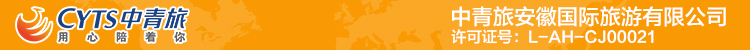 五一龙之梦动物世界丨原乡小镇丨国际大马戏丨太湖古镇亲子纯玩二日游行程单五一龙之梦动物世界丨原乡小镇丨国际大马戏丨太湖古镇亲子纯玩二日游行程安排费用说明自费点其他说明产品编号AHLX20240503出发地合肥市目的地湖州市行程天数2去程交通汽车返程交通汽车参考航班全程空调旅游车（根据人数多少安排车型大小）全程空调旅游车（根据人数多少安排车型大小）全程空调旅游车（根据人数多少安排车型大小）全程空调旅游车（根据人数多少安排车型大小）全程空调旅游车（根据人数多少安排车型大小）产品亮点特色1：玩好：龙之梦乐园动物世界+原乡小镇+太湖古镇+国际大马戏+网红水舞烟花秀特色1：玩好：龙之梦乐园动物世界+原乡小镇+太湖古镇+国际大马戏+网红水舞烟花秀特色1：玩好：龙之梦乐园动物世界+原乡小镇+太湖古镇+国际大马戏+网红水舞烟花秀特色1：玩好：龙之梦乐园动物世界+原乡小镇+太湖古镇+国际大马戏+网红水舞烟花秀特色1：玩好：龙之梦乐园动物世界+原乡小镇+太湖古镇+国际大马戏+网红水舞烟花秀产品介绍特色1：玩好：龙之梦乐园动物世界+原乡小镇+太湖古镇+国际大马戏+网红水舞烟花秀特色1：玩好：龙之梦乐园动物世界+原乡小镇+太湖古镇+国际大马戏+网红水舞烟花秀特色1：玩好：龙之梦乐园动物世界+原乡小镇+太湖古镇+国际大马戏+网红水舞烟花秀特色1：玩好：龙之梦乐园动物世界+原乡小镇+太湖古镇+国际大马戏+网红水舞烟花秀特色1：玩好：龙之梦乐园动物世界+原乡小镇+太湖古镇+国际大马戏+网红水舞烟花秀D1D1行程详情合肥—湖州长兴龙之梦乐园第一天：用餐早餐：自理     午餐：自理     晚餐：自理   住宿龙之梦乐园雅仕酒店D2D2行程详情湖州长兴龙之梦乐园——合肥第二天：用餐早餐：酒店含早  不用不退费     午餐：自理     晚餐：自理   住宿无费用包含【费用包含】【费用包含】【费用包含】费用不包含龙之梦国际大马戏《魔镜之旅》（挂牌价380元/人 自愿自理300元/人）龙之梦国际大马戏《魔镜之旅》（挂牌价380元/人 自愿自理300元/人）龙之梦国际大马戏《魔镜之旅》（挂牌价380元/人 自愿自理300元/人）项目类型描述停留时间参考价格龙之梦国际大马戏龙之梦国际大马戏《魔镜之旅》（挂牌价380元/人 自愿自理300元/人）90 分钟¥ 300.00退改规则临时取消，收取车位损失费150元/人保险信息《中国公民国内旅游文明行为公约》